signATURES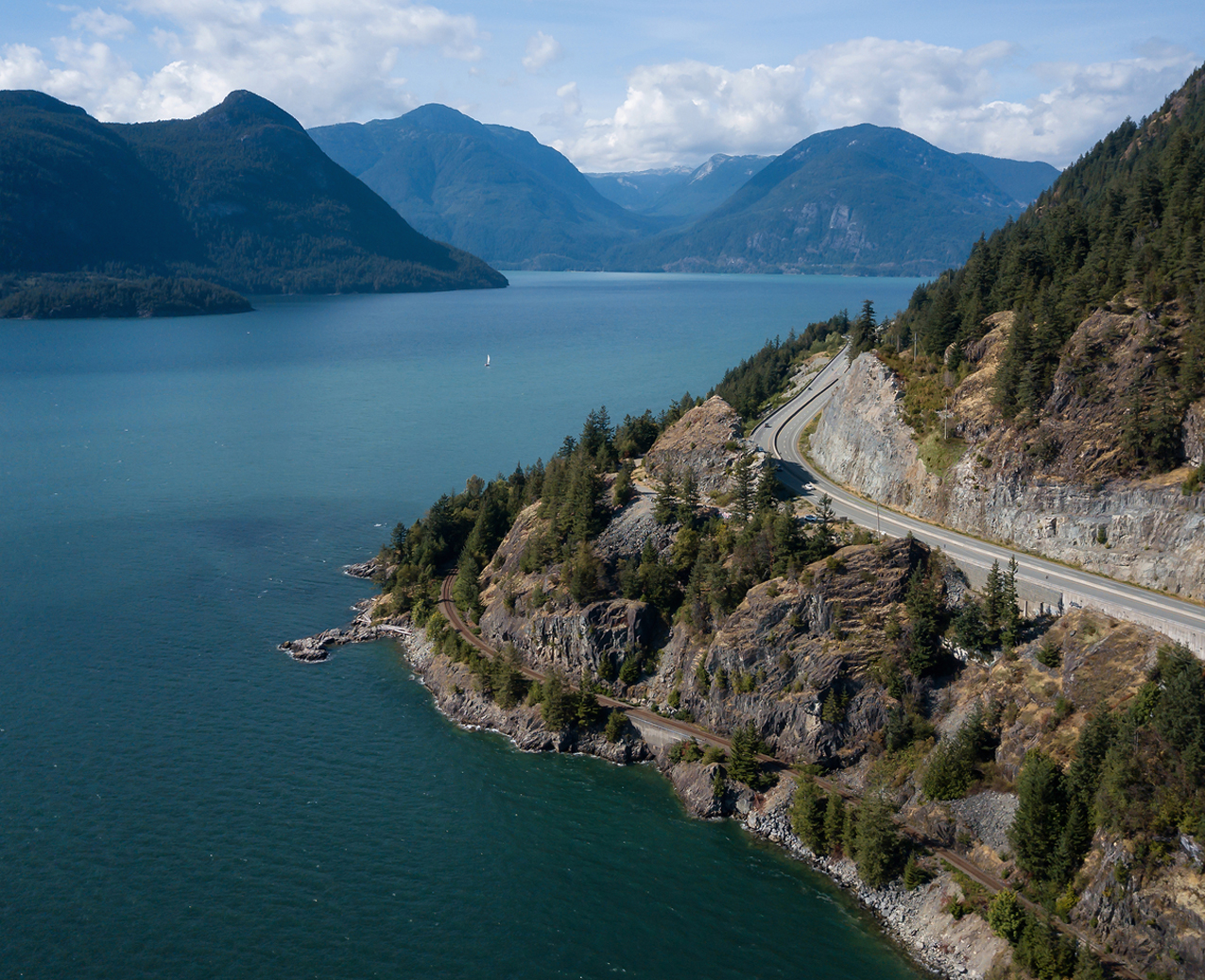 NumériquesFoire aux questionsQUESTIONS pour le PROPRIÉTAIRE DU FORMULAIREQuestion 1: Puis-je utiliser la signature numérique pour tous les documents?Vous pouvez ajouter une signature numérique à de nombreux documents, mais malheureusement pas à tous. En règle générale, seuls les documents Microsoft Word (.doc ou .docx) et PDF peuvent être signés numériquement, à l'instar d'autres documents Office tels que Microsoft Excel. Cependant, certains PDF plus anciens dans les documents du catalogue de formulaires peuvent ne pas prendre en charge certaines méthodes de signature. Si tel est le cas, vous devez contacter la gestion des formulaires.Question 2: Quelle est la différence entre une signature simple et une signature sécurisée?Lorsqu'on parle de signatures numériques, on parle généralement de deux types de signatures: les signatures «simples» et les signatures sécurisées. La principale différence est que les signatures sécurisées sont liées à votre identité myKEY, contrairement aux signatures simples. Pour cette raison, les signatures simples sont généralement associées à des métadonnées transactionnelles et / ou à des preuves circonstancielles afin de fournir une non-répudiation de signature (faisant référence à la capacité du destinataire à faire confiance et à accepter la signature). Lorsque vous choisissez le type de signature pour vos documents ou processus, vous devez prendre en compte les exigences d’identité qui vous conviennent.Question 3: Qui peut m'aider si je ne suis toujours pas sûr du type de signature numérique dont j'ai besoin?Vous devriez contacter Kentia Dazulma, Directrice de la Gestion de l’information.Question 4: Les utilisateurs de formulaires peuvent-ils signer avec une signature numérique à l'aide d'un appareil mobile émis au travail?Oui, en utilisant leur téléphone de travail Samsung S8 ou votre iPhone, vous être en mesure signer des documents lorsque vous  n’êtes pas au bureau. Ils se limitent toutefois aux signatures tracées à la main sur les deux appareils - mais c’est une signature acceptable dans la plupart des cas. Lorsque plus de certitude est requise pour que le document soit signé par le destinataire alors désigné, une signature sécurisée est requise et ce dernier devra accéder à son poste de travail sur lequel maCléest installé. Il est important que le formulaire indique si une signature sécurisée ou simple est requise. Question 5: Que se passe-t-il si le signataire n'a pas maClé mais doit quand même signer un document de manière sécurisée? Ils doivent contacter le Bureau de Service.Question 6: Devrais-je proposer d'accepter des documents signés numériquement? Dans la plupart des cas, oui, vous devriez accepter ces documents. Lorsqu'ils sont signés numériquement, les documents doivent être considérés comme plus sûrs que les documents portant des signatures typiques à l'encre humide. Lorsque vous recevez des documents signés numériquement, voici les questions que vous devriez vous poser:La signature est-elle requise par la loi ou par une procédure?Si la signature est requise par la loi ou la réglementation, vous devriez consulter les services juridiques pour vous assurer que la signature numérique peut être acceptée.Le signataire a-t-il déjà fourni une preuve d'identité?Si la signature a été soumise par le public, vous devez vous assurer que vous avez également reçu une preuve d’identité suffisante.Remarque: S'il s'agit d'un collègue interne du GC, vous devez vous assurer qu'il provient d'une source fiable, telle que le courrier électronique, le SGDDI ou GCCollab.Question 7: Quel logiciel dois-je utiliser pour créer mon formulaire numérique?Ces informations seront disponibles dans le document d'orientation (RDIMS: 15756390). Question 8: À qui devrais-je parler si je veux changer la manière dont un document doit être signé? Vous devriez contacter la gestion des formulaires.Question 9: Qu'en est-il des documents nécessitant des signatures en vertu de l'article 32 ou 34?La signature numérique de documents ne garantit pas en soi que le signataire dispose des droits requis en vertu de l’article 32 ou de l’article 34. Votre processus métier devra toujours vérifier que le signataire du document dispose des droits appropriés. Pour ces signatures, des signatures sécurisées doivent être utilisées.Question 10: Tous les documents / formulaires devraient-ils indiquer si une signature numérique est acceptée et si la signature doit être sécurisée?Il convient de préciser si seule une signature sécurisée ou simple sera acceptée.FORMULAIRE QUESTIONS UTILISATEURQuestion 1: Puis-je signer des documents avec une signature numérique?Vous pouvez signer de nombreux documents numériquement, mais malheureusement pas tous. En règle générale, seuls les documents Microsoft Word (.doc ou .docx) et PDF peuvent être signés numériquement, à l'instar d'autres documents Office tels que Microsoft Excel. Cependant, certains PDF plus anciens dans le catalogue de formulaires risquent de ne pas prendre en charge certaines méthodes de signature. Si tel est le cas, vous devez contacter la gestion des formulaires.Question 2: Quelle est la différence entre une signature simple et une signature sécurisée?Lorsqu'on parle de signatures numériques, on parle généralement de deux types de signatures: les signatures «simples» et les signatures sécurisées. La principale différence est que les signatures sécurisées sont liées à votre identité myKEY, contrairement aux signatures simples. Pour cette raison, les signatures simples sont généralement associées à des métadonnées transactionnelles et / ou à des preuves circonstancielles afin de fournir une non-répudiation de signature (faisant référence à la capacité du destinataire à faire confiance et à accepter la signature). Lorsque vous choisissez le type de signature pour vos documents ou processus, vous devez prendre en compte les exigences d’identité qui vous conviennent. Question 3: Je ne suis toujours pas sûr du type de signature numérique à utiliser. Qui peut m'aider?Le formulaire doit indiquer le type de signature numérique qui sera acceptée, mais dans le cas contraire, vous devez contacter le propriétaire du formulaire ou du processus si vous connaissez son identité. Si vous ne savez pas qui ils sont, vous devez contacter le service de gestion des formulaires.Question 4: Puis-je signer à l'aide d'une signature numérique si j'utilise un appareil mobile émis au travail? Oui, à l’aide de votre travail publié Samsung S8 ou de votre iPhone (à déterminer), vous pouvez signer des documents lors de vos déplacements. Vous êtes toutefois limité aux signatures tracées à la main sur les deux appareils - mais cette signature est acceptable dans la plupart des cas. Lorsque plus de certitude est requise pour que le document soit signé par le destinataire voulu, une signature sécurisée est requise et vous aurez besoin d'un accès à votre poste de travail sur lequel myKEY est installé. Le formulaire doit indiquer le type d’assurance requis.Question 5: Que se passe-t-il si je ne possède pas MyKey mais que je dois quand même signer un document en toute sécurité?Il sera nécessaire de contacter le Service Desk.Question 6: Comment saurai-je quel type de signature numérique est nécessaire pour compléter le document?Il convient de préciser si seule une signature numérique (sécurisée ou simple) sera acceptée ou si l'utilisateur a la possibilité d'imprimer et de signer. 